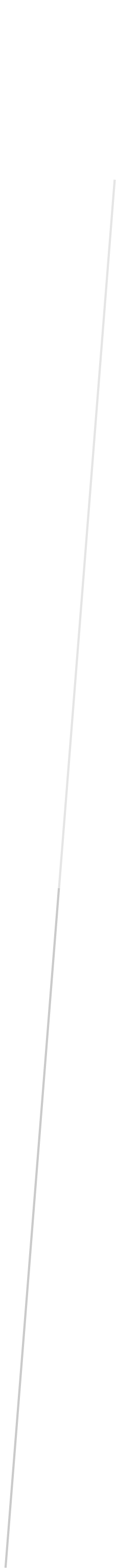 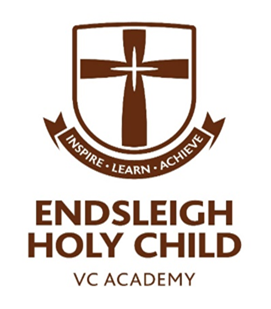 French Curriculum Intent StatementThe purpose of this document is to describe our practice in delivering French lessons, andthe principles upon which this is based. As part of the primary National Curriculum,learning French is an educational requirement for all children in Key Stage 2.At Endsleigh Holy Child, we consider the teaching of French as an opportunity to:• develop our pupils’ experience of language acquisition, and to encourage curiosityabout languages,• foster enjoyment,• develop our pupils’ understanding of what they hear and read, and have an ability to express themselves in speech and writing,• extend their knowledge of how language works and explore differences betweenFrench and English (and any other non-English language that they may use in theirhome setting),• strengthen their sense of identity through learning about culture in Francophonecountries and comparing it with their own culture,• lay the foundations for further linguistic study in Key Stage 3 and beyond.It goes without saying that the learning of a foreign language provides a valuableeducational, social, and cultural experience for our pupils.on a pageThe scheme of work selected for use by Endsleigh Holy Child is the Rising Stars Frenchprogramme of study. Our subscription to this scheme of work provides us with access to a comprehensive KeyStage 2 curriculum, meeting all the requirements of the new Programme Of Study (POS).Lesson plans are suitable for both specialist and non-specialist teachers and comecomplete with resources and video/sound files.ALL interactive resources, lesson plans, worksheets, and PowerPoints are available withthe following credentials at: https://www.risingstars-uk.com/loginUsername: admin@ehchull.orgPassword: Endsleigh1Please note that all resources, with the exception of the interactive videos and games,are equally available on the Endsleigh Holy Child Staff Shared Area.Key Stage 2 pupils have a 30-minute weekly entitlement to French lessons.These lessons may be taught either by the class teacher or by support staff during PPAcover. Wherever possible, longer French lessons of up to 60 minutes are stronglyencouraged. Staff delivering French lessons are fully trusted to manipulate lesson contentand extend/shorten selected activities as they see necessary, whilst respecting eachlesson’s learning objectives.The curriculum coverage for each class in Endsleigh Holy Child is expressed in the Long Term Plan (below).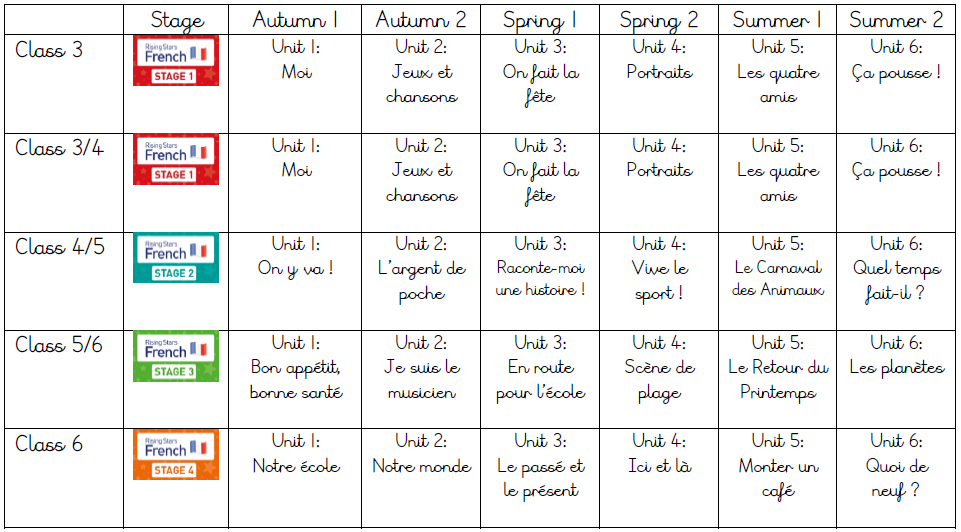 Skills Progression At Endsleigh Holy Child, we aim to improve skills progression in all four language-related skills: listening, speaking, reading, and writing.By the end of Stage One, learners will have developed the following skills:Listen, read and show understanding of single wordsUnderstand and answer a familiar question, e.g. Comment tu t'appelles ?, Tu aimes…?,  Tu as…?Write and say a short sentence using familiar single words and a connective with (and sometimes without) supportRecognise French letter sounds and patterns of French and apply them to pronounce familiar and new wordsSuggest and use strategies to memorise vocabulary and structuresFind the meaning of a word in a word list and a bilingual dictionaryJoin in with songs, rhymes and stories by using actions and words.By the end of Stage Two, learners will have developed the following skills:Listen, read and show understanding of short phrasesAsk and answer several familiar questions, e.g. Quelle est la date?, Qu'est-ce que tu fais?, Où habites-tu?Write and say simple phrases to describe people, places, things and actions using a language scaffold (sometimes without support)Read aloud familiar short sentences with fairly accurate pronunciation applying French soundsSuggest and use strategies to memorise vocabulary including making connections with other languagesTranslate words using a bilingual dictionaryJoin in with the words of familiar songs, rhymes and stories, some from memory.By the end of Stage Three, learners will have developed the following skills:Listen, read and show understanding of more complex familiar phrases and sentencesAsk and answer more complex familiar questions, e.g. Qu'est-ce qu'il y a dans ton sac?, Tu joues du saxophone ou de la batterie?Write and say longer complex sentences including subordinate clauses to describe people, places, things and actions by adapting a model and increasingly without supportRead aloud familiar sentences with increasingly accurate pronunciation and intonationSuggest and use strategies to memorise vocabulary including making connections with other languagesUse a bilingual dictionary to find words including nouns, adjectives and verbs, and manipulate them according to gender and numberFollow a longer text, e.g. a rhyme or story.By the end of Stage Four, learners will have developed the following skills:Listen, read and show understanding of more complex sentences and short paragraphs containing familiar and unfamiliar wordsTake part in and initiate short conversations using familiar questions to elicit and express opinions with increasing spontaneity and fluencyWrite and say more complex sentences that present personal ideas, facts and feelings, confidently manipulating language with and without support, and using a bilingual dictionary to add new vocabularyRead aloud familiar and unfamiliar words with good accurate pronunciation and intonationDecode unfamiliar text using language skills, context and/or a bilingual dictionaryUse a bilingual dictionary to find the meaning of  words including nouns, adjectives and verbs, and manipulate them according to gender and numberRead aloud with fluency.Lesson Design 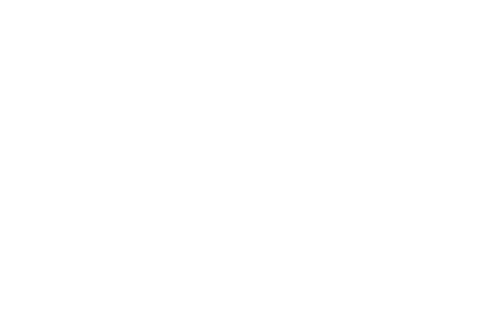 KS2	KS1 – Printing	LessonFocus1Session 1 begins with a short “Starting Off” point allowing learners to make comparisons with their own culture and subsequently introduces the new topic of study for the unit of work.2,3,4, 5Sessions 2 – 5 allow the pupils to acquire new vocabulary and allow for manipulation of language.6Session 6 is used for both revision and assessment of what has been learnt. For each unit of work completed, there is a reflective assessment sheet that the childrenwill fill in and put in their exercise books to create a continuity in their languageacquisition experience.LessonRetrievalKey VocabComponent1Previous Lesson2Previous Lesson3Previous Lesson4Previous Lesson5Previous Lesson6